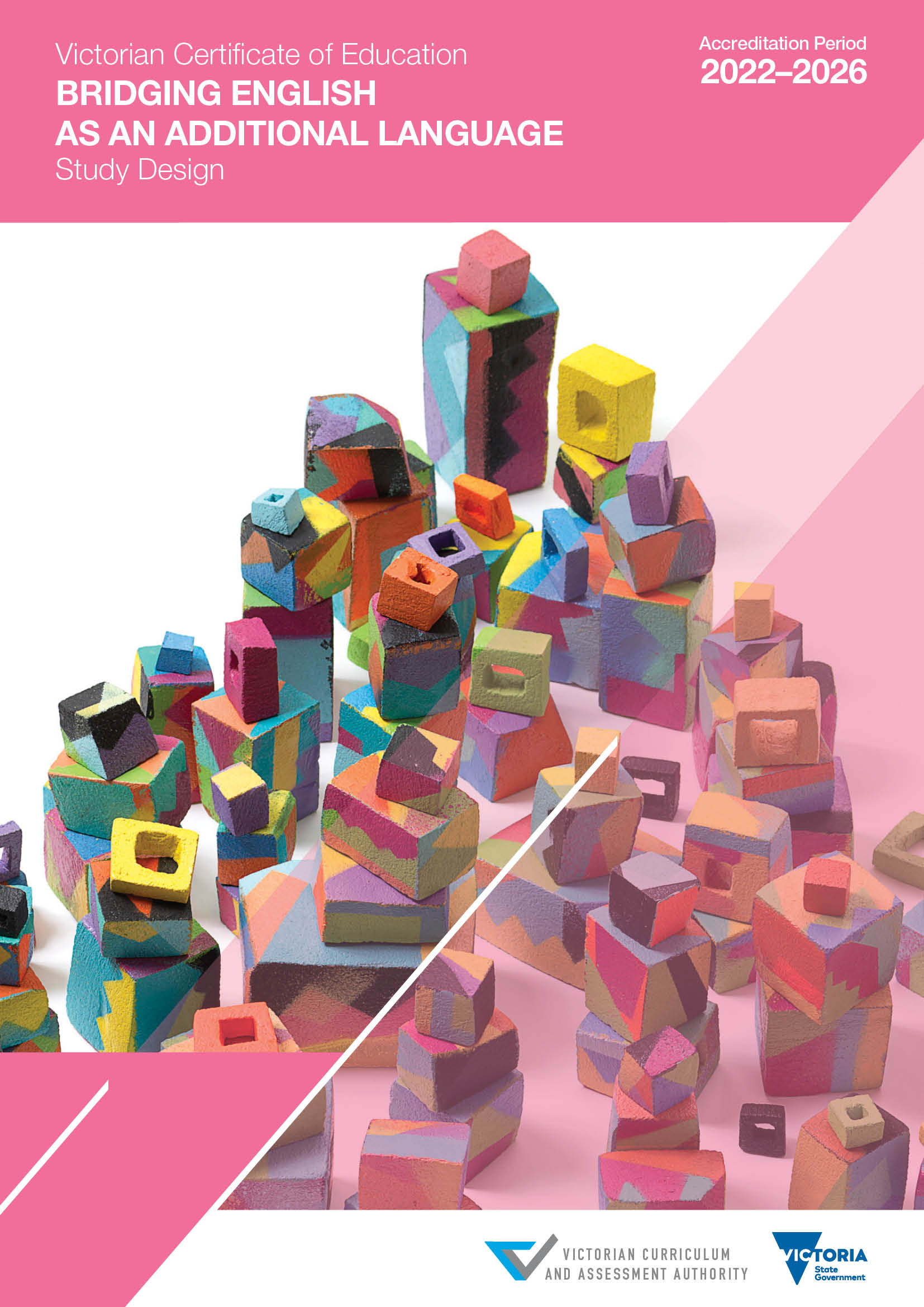 Authorised and published by the Victorian Crriculum and Assessment Authority
Level 7, 2 Lonsdale Street
Melbourne VIC 3000Cover artwork
Detail from a VCE work of Alexandra Syme: ‘Suburban Landscape’ 2017, enamel paint on stoneware,
13.0 x 70.0 x 70.0 cm (variable). Copyright remains the property of the artist.ISBN: 978-1-74010-053-3© Victorian Curriculum and Assessment Authority 2019No part of this publication may be reproduced except as specified under the Copyright Act 1968 or by permission from the VCAA. Excepting third-party elements, schools may use this resource in accordance with the VCAA educational allowance. For more information go to: www.vcaa.vic.edu.au/Footer/Pages/Copyright.aspx. The VCAA provides the only official, up-to-date versions of VCAA publications. Details of updates can be found on the VCAA website: www.vcaa.vic.edu.au.This publication may contain copyright material belonging to a third party. Every effort has been made to contact all copyright owners. If you believe that material in this publication is an infringement of your copyright, please email the Copyright Officer: vcaa.copyright@education.vic.gov.auCopyright in materials appearing at any sites linked to this document rests with the copyright owner/s of those materials, subject to the Copyright Act. The VCAA recommends you refer to copyright statements at linked sites before using such materials.The VCAA logo is a registered trademark of the Victorian Curriculum and Assessment Authority.Important informationAccreditation periodUnits 1 and 2: 1 January 2022 – 31 December 2026.
Implementation of this study commences in 2022.Other sources of informationThe VCAA Bulletin is the only official source of changes to regulations and accredited studies. The Bulletin also regularly includes advice on VCE studies. It is the responsibility of each VCE teacher to refer to each issue of the Bulletin. The Bulletin is available as an e-newsletter via free subscription on the VCAA’s website.To assist teachers in developing courses, the VCAA publishes online the Advice for teachers, which includes teaching and learning activities for Units 1 and 2.The current VCE and VCAL Administrative Handbook contains essential information on assessment processes and other procedures.VCE providersThroughout this study design the term ‘school’ is intended to include both schools and other VCE providers.CopyrightVCE schools may reproduce parts of this study design for use by teachers. The full VCAA Copyright Policy is available on the VCAA website.IntroductionScope of studyBridging English as an Additional Language (EAL) is an intensive and explicit study of the English language in a range of socio-cultural contexts and for a range of purposes, including further education, the workplace and social situations. Bridging EAL focuses on the language skills needed by students for whom English is an additional language. Students develop knowledge and skills in speaking, listening, reading, viewing, writing and thinking, and the ability to adapt their language use to communicate effectively in different contexts, including academic and social settings. Students use a range of registers of spoken and written Standard Australian English. Oral and aural skills are emphasised, along with explicit, close study of linguistic features, structures and meaning in Standard Australian English, and in literary and non-literary texts. RationaleBridging EAL is designed for a range of EAL students from diverse language and educational backgrounds and experiences. The study design draws on and strengthens the language skills and knowledge students have acquired, recognising their diverse educational backgrounds and English experiences. The nature and flexibility of this course provides teachers with the opportunity to focus on the needs and interests of their students. By engaging reflectively and critically with a range of increasingly complex spoken, print, multimodal and digital texts, students work individually and collaboratively to create their own texts for different audiences, purposes and contexts. Through this process, students develop the confidence, fluency and ability to make accurate and appropriate choices in the English language when engaging with a variety of issues and perspectives, contributing to their effective participation in Australian life. AimsThis study enables students to:develop their language skills in speaking, listening, reading, viewing and writing Standard Australian Englishdevelop their understanding of how language, structural features, and sentence structures are used to make meaning for a range of purposes, audiences and socio-cultural contextsdevelop competence across a range of increasingly challenging English language texts to construct a variety of responses, including creative, personal, factual, persuasive and criticalstrengthen and extend their understanding and use of metalanguage to explain the structural and language choices made by authors and themselves for different contexts and audiencesedit and reflect on their own use of language to achieve accuracy and clarity of expressionenhance their literacy skills across a range of curriculum areas in order to interpret and compose texts across different disciplinesdevelop the capacity to identify improvement areas in their language skills.StructureThe study is made up of two units at Units 1 and 2 level. There is no Units 3 and 4 sequence in 
this study. Each unit deals with content contained in areas of study and is designed to enable students to achieve a set of outcomes for that unit. Each outcome is described in terms of key knowledge 
and key skills. This study is comprised of compulsory and elective areas of study. Compulsory areas of study are: Unit 1: English for learning	Area of Study 1: English for everyday purposes	Area of Study 2: English for academic purposes Unit 2: English for lifeArea of Study 1: English for self-expressionElective areas of study are:Unit 2: English for life	Area of Study 2: English in the media 	Area of Study 3: English for the workplaceStudents must select one elective study from Unit 2, Area of Study 2, OR Unit 2, Area of Study 3. In Unit 2, Areas of Study 1 (compulsory) and 2 (elective) contain key knowledge and key skills common to both outcomes.In Unit 2, Area of Study 3 (elective) contains key knowledge and key skills specific to the achievement of the outcome. Selection of the elective area of study in Unit 2 should consider student pathways. For example, students planning to complete their VCE should consider undertaking Unit 2, Area of Study 2: English in the media; whereas students moving into the workplace or training should consider undertaking Unit 2, Area of Study 3: English for the workplace.EntryThere are no prerequisites for entry to Bridging EAL Units 1 and 2. The course may be suited to students who have experienced interrupted education, limited exposure to an English language learning environment, and/or who have language centre referrals, as well as those EAL students who would benefit from a program which is designed to support the building of English knowledge and skills.Note: There is no presumption that students undertaking this study will be eligible for EAL at English Units 3 and 4. The eligibility criteria for EAL at Units 3 and 4 is detailed in the VCE and VCAL Administrative Handbook.DurationEach unit involves at least 50 hours of scheduled classroom instruction. Changes to the study design During its period of accreditation minor changes to the study will be announced in the VCAA Bulletin. The Bulletin is the only source of changes to regulations and accredited studies. It is the responsibility of each VCE teacher to monitor changes and advice about VCE studies published in the Bulletin. Monitoring for qualityAs part of ongoing monitoring and quality assurance, the VCAA will periodically undertake an audit of VCE Bridging English as an Additional Language to ensure the study is being taught and assessed as accredited. The details of the audit procedures and requirements are published annually in the VCE and VCAL Administrative Handbook. Schools will be notified if they are required to submit material to be audited. Safety and wellbeingIt is the responsibility of the school to ensure that duty of care is exercised in relation to the health and safety of all students undertaking the study.Employability skillsThis study offers a number of opportunities for students to develop employability skills. The Advice for teachers companion document provides specific examples of how students can develop employability skills during learning activities and assessment tasks. Legislative complianceWhen collecting and using information, the provisions of privacy and copyright legislation such as the Victorian Privacy and Data Protection Act 2014 and Health Records Act 2001, and the federal Privacy Act 1988 and Copyright Act 1968, must be met.Assessment and reportingSatisfactory completion The award of satisfactory completion for a unit is based on the teacher’s decision that the student has demonstrated achievement of the set of outcomes specified for the unit. Demonstration of achievement of outcomes and satisfactory completion of a unit are determined by evidence gained through the assessment of a range of learning activities and tasks. Teachers must develop courses that provide appropriate opportunities for students to demonstrate satisfactory achievement of outcomes. The decision about satisfactory completion of a unit is distinct from the assessment of levels of achievement. Schools will report a student’s result for each unit to the VCAA as S (Satisfactory) or N (Not Satisfactory). Levels of achievementUnits 1 and 2 Procedures for the assessment of levels of achievement in Units 1 and 2 are a matter for school decision. Assessment of levels of achievement for these units will not be reported to the VCAA. Schools may choose to report levels of achievement using grades, descriptive statements or other indicators. AuthenticationWork related to the outcomes of each unit will be accepted only if the teacher can attest that, to the best of their knowledge, all unacknowledged work is the student’s own. Teachers need to refer to the current VCE and VCAL Administrative Handbook for authentication procedures. Language development for EAL learnersLanguage modesThe modes of language are speaking, listening, reading, viewing and writing. They are interrelated and work together to support and develop students’ communicative competence.EAL students with limited literacy skills in their first language need to further develop their speaking and listening skills to support development in reading, before progressing to the production of their own written texts.In addition to moving from simple to more complex texts, students also move from everyday texts to more technical texts, as they develop their readiness to read and produce texts at the VCE level and for other contexts such as work.EAL learners bring rich language skills to their learning of English as they draw from their knowledge of their first language. This, however, has implications for teachers because EAL learners are so diverse and come to English at very different stages. To better support EAL students throughout this study, there is an expectation that in previous studies students have been well supported to or are able to demonstrate language skills such as:writing a variety of extended pieces of text commonly produced across the curriculum such as essays, reports, fictional and factual text types writing in a cohesive and fluent mannerexperimenting with writing styles for different contexts, audience and objectivesdemonstrating control of a wide range of grammatical featuresnote-taking and the use of appropriate abbreviationsself-assessing work produced and acting on feedback to further improve skills.Knowledge about languageThe knowledge listed in the following table provides a focus for aural and written language instruction across both units and all areas of study. By the end of Unit 2, students should understand and be able to apply these linguistic concepts to make meaning.The list is not exhaustive and should be used as a guide to essential knowledge about aural and written language that students should develop.Text selectionThe selection of texts for the achievement of outcomes is not mandated and students are encouraged to read widely. Where possible allow for student choice in the selection of texts, ensuring the range of texts provides suitable academic rigour and literary merit to successfully demonstrate the outcome. Texts used in class should be drawn from increasingly complex and unfamiliar settings, ranging from the everyday language of personal experience to more abstract, specialised and technical language drawn from a range of contexts. Appropriate texts might contain colloquial language and references, such as modern Australian fictional and non-fiction texts that use idioms, expressions and words that are unique to Australian culture. Also consider texts that expose students to current issues in the media at a local, national and/or global level.Teachers may select whole texts or parts of texts, depending on the area of study, the level of difficulty of texts, and the needs and experiences of students.‘Academic texts’ refers to texts from curriculum areas other than English at the senior secondary level.At least one text must be written and one must be multimodal. Written texts may include poetry, plays, novels, blogs, reviews, extracts and short stories. Digital texts in written, aural or visual form may also be used, such as news articles, blogs, reviews, social media podcasts and videologs. Multimodal texts may include infographs, film and graphic novels.Unit 1: English for learningIn this unit students build their understanding of how spoken and written Standard Australian English (SAE) is used to communicate effectively in a variety of contexts and for a range of purposes. Students develop the ability to listen, speak, read and write for everyday and academic purposes. They explore how language features, structures and conventions can be used to express ideas and opinions, and to create their own spoken and written texts.Area of Study 1English for everyday purposesIn this area of study students explore how English is used for everyday purposes, with the objective of preparing them to be better prepared for their interactions in the real world. Students identify and discuss variations in vocabulary, structures and conventions of spoken and written language, including culturally appropriate non-verbal language for a range of situations, purposes and audiences. These include social interactions, negotiating relationships, seeking and giving information and engaging in conversations and discussion. Students read and consider the vocabulary, structures and features of texts. They learn strategies to engage with challenging texts and conversations that may be used in everyday situations, without understanding every word. They also develop an awareness of similarities and differences between the ways some features are used in everyday texts. For example, that colloquialisms and idioms are commonly used in conversations, text messages or online blogs, whereas conventions of spelling and punctuation, subject-verb agreement and visual material may be features across a wide range of texts. Students are encouraged to draw on their broader knowledge and experience of texts, including tabloids, tweets and vlogs to develop their understanding of the construction and meaning of these texts.Everyday texts may include forms, timetables, brochures, advertisements, films, blogs or videologs, instructional manuals and digital texts, ensuring the area of study allows for a balanced mix of written, visual and aural texts.Students engage in formal and informal listening and speaking activities, such as group work, class discussion, interviews, role-plays and presentations. They develop their awareness of the ways features such as pronunciation, word and sentence stress, pausing, rhythm and intonation, volume, voice projection, and language choices in spoken SAE influence the effectiveness of communication, and they use these features appropriately in their own spoken communication.Students develop the ability to read and view a range of everyday texts with understanding so that they can engage in, and promote, social interaction and learning activities. They also develop the ability to produce a growing range of spoken and written texts. They demonstrate appropriate control of spoken and paralinguistic features such as gesture, and written features such as sentence structure. Outcome 1 On completion of this unit the student should be able to engage with and understand everyday texts, and produce their own everyday texts making appropriate decisions in response to purpose, audience and context. To achieve this outcome the student will draw on key knowledge and key skills outlined in Area of Study 1. Key knowledge the common characteristics of verbal SAE, including paralinguistic features, such as:gestures, eye contact, personal spacerules of politeness for interacting in a variety of informal and formal situationsidiomatic, figurative and colloquial expressionvocabulary and conventions specific to everyday situations, such as the use of technology and social media platforms, culturally appropriate forms of address and courtesy conventionsreading and listening strategies appropriate to the purposemetalanguage required to identify and discuss language and texts, including students’ own spoken and written communicationsthe language features and text structures associated with key text typesthe process of planning, drafting, revising, editing and proofreading written workthe conventions of SAE including spelling, punctuation, grammar, syntax and common idiom for spoken and written texts.Key skills identify and use the common characteristics of verbal and paralinguistic features of SAEidentify and discuss ambiguous or inappropriate communication in spoken and written textsuse pronunciation, word and sentence stress, rhythm, pausing and intonation appropriate to SAE to communicate statements, questions, commands and exclamation, and for different purposes and to achieve particular effectsinitiate, sustain and end conversations in informal and formal contextsengage in group work and discussion to promote language learning, including turn-taking and assuming rolesuse vocabulary appropriate to the purpose of a textanalyse their own speech in different contexts, considering their expression of ideas and experiences, and roles and relationships, and the degree of formality usedselect and apply reading strategies appropriate to the purpose including:using visual material, headings, subheadings, and key vocabulary to predict meaning, taking notes, and skimming and scanningusing contextual information to predict meaningidentifying information/facts and opinions through attention to tone, word choice and referencingidentify and understand the key ideas and information in print, spoken and multimodal texts, for example:characters, settings and events in narrative textspeople, locations, facts in academic textssummarise and retell the key points and respond to texts and ideas considered in classidentify, organise or classify new vocabulary and knowledge, for example in lists, mind-maps or chartsuse modelled research skills and strategies to find informationmake decisions about appropriate form and content for specific purposes, audiences and contextsuse strategies for planning and editing, including teacher conferencing and peer editingapply the conventions of SAE, including spelling, vocabulary, punctuation, grammar, syntax and common idiom in the creation of spoken and written texts.Area of Study 2English for academic purposesIn this area of study students develop their understanding of how English is used for academic purposes. They read and discuss a variety of texts commonly used in studies other than English.Students identify variations in language and discuss the meaning and different functions of vocabulary, symbols and abbreviations. They learn that language in academic discourse may 
be subject specific for defining or conveying subject content, giving instructions, or outlining processes, as well as non-subject specific, for example to provide background information.The texts used as the focus of study should be drawn from a range of authentic written or digital academic texts students use for classroom learning, for learning extension through research, or for pursuing their own academic interests. These texts may include print and digital texts, study guides, design briefs, essays, reports, assignments, journal articles or extracts, assessment information and study designs, tests and examinations.Students read the texts, consider their similarities and differences and develop awareness and understanding of the ways vocabulary, structures and features function across a range of subjects. For example, diagrams, charts, graphs, tables and numerals are commonly used for conveying content in textbooks and in testing materials, whereas instructional language such as ‘explain’, ‘evaluate’, ‘justify’ or ‘describe’ is commonly used to direct students towards completing tasks to demonstrate knowledge.Students engage in formal and informal listening and speaking activities such as reading aloud, class discussion, paired and group work, asking and responding to questions, following instructions, and oral presentations. They develop the ability and confidence to understand and make appropriate choices in vocabulary, structures and features in the production of their spoken communication.Using their understanding of English for academic purposes, students expand their range of written communication and responses. Their written communication may include: taking notes to summarise main points from texts; reading or listening to instructions and/or questions and making appropriate language choices to create short and/or extended written responses; presenting reports; completing and constructing graphs, charts and tables; creating simple diagrams or flow charts; and presenting information in multimodal format. Outcome 2On completion of this unit the student should be able to understand a variety of print, spoken and multimodal academic texts, identifying key information useful for their learning purposes, and to produce written or spoken texts for specific academic purposes. To achieve this outcome the student will draw on the key knowledge and key skills outlined in Area of Study 2.Key knowledge essential subject-specific language, symbols and abbreviations commonly found in studies other than Englishthe processes and strategies required for identifying and extracting relevant information useful for a range of academic purposes, such as researching a topicthe different ways academic texts present information in print and digital form, and how these work together academic data accompanied by explanatory text, for example a flow diagram accompanying an explanation in a textbookthe conventions of language, including spelling, vocabulary, syntax and form, for a range of academic purposes. Key skillsidentify essential language and information from a range of academic textsidentify and analyse the structures of spoken and written texts in studies other than Englishuse technology and modelled research strategies to locate, extract and evaluate appropriate information from a variety of texts for a range of academic purposesmake notes and summarise textsarticulate the purposes of a range of academic textsuse graphic organisers, tables, charts and graphs to record or present useful information drawn from academic textsapply appropriate conventions of language, including spelling, vocabulary, syntax and form, 
for a range of academic purposes. AssessmentThe award of satisfactory completion for a unit is based on whether the student has demonstrated the set of outcomes specified for the unit. Teachers should use a variety of learning activities and assessment tasks that provide a range of opportunities for students to demonstrate the key knowledge and key skills in the outcomes. The areas of study, including the key knowledge and key skills listed for the outcomes, should be used for course design and the development of learning activities and assessment tasks. Assessment must be a part of the regular teaching and learning program and should be completed mainly in class and within a limited timeframe. All assessments at Units 1 and 2 are school-based. Procedures for assessment of levels of achievement in Units 1 and 2 are a matter for school decision. For this unit students are required to demonstrate two outcomes. As a set these outcomes encompass the areas of study in the unit. Assessment tasks for this unit should allow students to demonstrate the key knowledge and key skills across each language mode of speaking, listening, reading, viewing and writing. Teachers should consider the context for language use when selecting assessment tasks.Assessment tasks for this unit may be selected from the following:role-playsoral presentations: TED talks, YouTube clipsinterviews: television, employmentgroup work and discussionshort-answer or multiple-choice questionsonline journal entriesblogs/videologspodcastsemails advertisements/brochures – text or onlinescriptswebsitesopinion piecesreviewsessaysreportsscriptsbiographies and/or autobiographiescomprehension and analysis activities.Where teachers allow students to choose between tasks they must ensure that the tasks they set are of comparable scope and demand.Unit 2: English for lifeThis unit is comprised of one compulsory study and one elective study. The compulsory area of study is:Area of Study 1: English for self-expressionThe elective areas of study enable students to extend their understanding of how English is constructed and used to communicate in a variety of contexts and for a range of purposes.One of the following elective areas of study must be selected for study:Area of Study 2: English in the mediaArea of Study 3: English for the workplaceArea of Study 1English for self-expression In this area of study students read and produce texts created for self-expression, including those that communicate ideas, desires, goals, opinions and experiences. They consider how authors use language to express themselves for different audiences and purposes. They discuss the decisions authors make to express their ideas in spoken, print and multimodal texts, and understand that authors use vocabulary, structures, features and conventions for different purposes and audiences.Students explore the construction of texts to understand key ideas, contentions and meaning, and to identify the purpose and audience. They identify the language, structures and conventions used by authors and consider how these features are used to express the author’s ideas, opinions, goals and experiences.Students also consider how authors develop ideas in their texts for their selected audience, purpose and context, through their use of vocabulary choice, tone, structure and evidence.The texts used as a focus of study may include personal and reflective texts such as novels, plays, poetry, letters, journals, podcasts or essays.Students practise their listening and speaking skills through discussion, role-plays, formal presentations, group work and other interactive oral activities, developing the competence and confidence to express themselves.They practise writing for self-expression and the use of language, structures and conventions for their intended audience, purpose and context. They make appropriate choices of language, register, structure and conventions for expressing themselves in formal and informal spoken, written and multimodal texts. In developing their texts, students plan, draft, revise and edit for technical accuracy, with teacher assistance, and seek and give peer feedback on clarity of expression and coherence. Appropriate student texts could include journal entries, blogs, personal letters or letters to the editor, essays including reflective and imaginative, poetry, short story, scripts and social media texts. Outcome 1On completion of this unit the student should be able to understand and produce texts for self-expression, making appropriate decisions in response to purpose, audience and context. To achieve this outcome the student will draw on key knowledge and key skills outlined in Area of Study 1.Key knowledge the ways authors use language for different purposes and audiencesthe range of ways authors use structures, features and conventions of texts the features of a range of texts produced as a form of self-expressionthe ways authors create meaning through the development of their own ideas and experiencestechniques used to create their own textsthe conventions of spelling, punctuation and syntax of SAE.Key skills identify, explain and analyse how features of texts are used to create meaningchoose and apply appropriate textual features to create textsplan, draft, revise and edit for technical accuracyapply the conventions of spelling, punctuation and syntax of SAE, accurately and appropriately.Area of Study 2English in the mediaIn this area of study students engage with and understand spoken, print, visual, and multimodal media texts, and develop understanding of how these texts reflect cultural contexts and seek to position audiences. In considering the choices made by authors to position their intended audiences, students identify and discuss cues such as headings, subheadings, photographs, graphs, cartoons and types of language used in articles or websites. Students are also encouraged to engage in online media texts, and identify and discuss cues such as hyperlinks, sidebars, interactive images and diagrams, popups, audio clips and visual files, as well as comments and the use of ‘netiquette’. Colloquial language and common idiom may be used in some media texts, while more formal SAE may be used in others.Students use these cues to develop awareness of how authors construct and convey point of view. They progress from understanding literal to inferred meaning in texts, and learn the appropriate metalanguage to explain how authors of media texts make choices to position audiences.The texts used as the focus of study should be drawn from a range of print, television, radio and digital media. Suitable texts may include talk-back radio and television talk show excerpts and transcripts, video logs and online journals or blogs, podcasts and video channels and clips, tabloid magazines and websites, interviews, speeches, letters to the editor, opinion pieces, editorials, reviews, essays, advertisements and publicity campaigns, cartoons and other social media texts.Students practise listening and speaking skills through engaging with and discussing in pairs, groups and class, a range of media texts. They also read aloud, ask and respond to questions, and articulate their own responses to issues and views presented in the media texts they study. Students may also engage in scripted role-play activities such as talk shows, presentation of speeches and debates.Students practise writing through short, then increasingly extended, responses, explaining the nature and effects of strategies used in media texts to position audiences. Students also have the opportunity to apply suitable language, structures, features and conventions in the creation of their own written, spoken and multimodal texts which present a point of view and seek to influence a defined audience.Outcome 2On completion of this unit the student should be able to explain how a variety of media texts position audiences, and produce texts which attempt to position audiences.To achieve this outcome the student will draw on key knowledge and key skills outlined in Area 
of Study 2.Key knowledge the structures, features and conventions of a range of different spoken, print and multimodal media textsthe metalanguage for discussing the construction of media, for example tone, emotive language, contention, argument and evidencepersuasive language techniques such as tone, emotive language, contention, argument and evidencethe features of spoken texts such as gesture, eye contact, emphasis, pace, pitch, pause, volume, intonation and rhythmkey information presented in media textsdifferences between fact and opinionsubject-specific vocabulary including abstract concepts to identify and explain how audiences may be positioned, for example sympathy, justice, patriotismthe way context influences the views and arguments presented in, and the construction of, media texts.Key skills distinguish between different types of media textsidentify and understand features of print, spoken and multimodal media textsidentify key information, the differences between fact and opinion, and understand bias in texts by identifying evidence and referencingidentify language cues such as modal verbs for possibility or probabilityidentify and discuss the language, structures, features, conventions and information used in media texts to construct points of view and position audiencesdiscuss how omissions may influence balance in arguments presented in media textsexplain the impact on audiences of an author’s construction choicesuse strategies for positioning such as tone, emotive language, contention, argument and evidenceidentify and use language, structures, features and conventions appropriate for the chosen form, audience and contextapply spelling conventions for context-specific vocabularyapply pronunciation conventions for context-specific vocabulary in spoken textsconduct research and select evidence and content to support the position.Area of Study 3English for the workplaceIn this area of study students focus on speaking and listening, and reading and writing communication for workplace purposes. They examine a range of work-related texts and identify and discuss distinctive language, structures, features and conventions used in these texts, and their purposes, intended audiences and contexts. The purposes of these texts may include providing instructions and information, seeking information, maintaining records, note-taking, recording messages, completing forms or orders, and making requests. Students investigate how work-related written and spoken communication varies according to purpose, context and the roles of participants.Students read and understand a range of work-related texts and consider their language, structures, features and conventions. They develop awareness of workplace-appropriate register, language, structures and formats. For example, formal language is commonly used when addressing someone in a letter; specific formats, layouts and conventions are used for emails, business letters and résumés; standard salutations, abbreviations and symbols may also be used in some workplace texts. Students are encouraged to draw on their knowledge of everyday and academic English to develop their understanding of the construction and meaning of written work-related communication.The texts used as the focus of study should be drawn from a range of authentic work-related texts. Suitable texts may include résumés, job advertisements and applications, emails, digital or social media workplace texts, business letters, phone messages, meeting agendas and notes, reports, order forms, and excerpts from written or digital instruction or operation manuals.Students engage in formal and informal listening and speaking activities as they identify, discuss and create a range of spoken workplace texts. The listening and speaking activities include paired role-plays, active listening, asking and responding to questions, group work, brainstorming, class discussion, viewing and/or listening to recorded job interviews, identifying and discussing paralinguistic features for formal spoken interaction, practising telephone and customer etiquette, reading aloud model scripts for work-related interactions, recording and reflecting on their own interview role-plays and providing constructive feedback. Students develop understanding of, and increasing fluency in, their use of spoken language for a range of workplace purposes and contexts.Students develop the ability to produce a range of written and digital work-related texts for specific purposes and contexts. They learn to make appropriate choices and be in control of written and spoken language, structures, features and conventions in completing work-related forms, and in creating résumés and texts that help prepare them for participating and communicating effectively in the workplace.Outcome 3On completion of this unit the student should be able to use a variety of print, spoken and multimodal workplace texts, and produce written, spoken and/or multimodal workplace texts.To achieve this outcome the student will draw on key knowledge and key skills outlined in Area of Study 3.Key knowledgethe purpose of a range of workplace textsthe structures, features and conventions of a range of different spoken, print and multimodal workplace texts and how these reflect their purposethe language, including metalanguage, for discussing the construction of workplace textsthe features of spoken workplace texts such as such as gesture, eye contact, emphasis, pace, pitch, pause, volume, intonation and rhythmculturally appropriate forms of address and courtesy conventions such as the use of titles, telephone etiquette, making requests, seeking information, and acknowledgingkey information presented in workplace textsworkplace-specific vocabularythe way context influences the language choices used in, and the construction of, workplace textsdifferent modes of communication within the workplace requiring different language choices.Key skillsdistinguish between different types of workplace textsidentify key information presented in workplace textsidentify and understand the language, features, structures, conventions and information used in print, spoken and multimodal workplace textsuse appropriate language to discuss the construction of workplace textsidentify and use language, structures, features and conventions appropriate for the chosen form, audience and context, for example writing an email to a potential employer, completing an invoice for a client, answering the phone to a member of the public, answering questions in a face-to-face customer service interaction or in an interviewuse correct spelling of workplace-specific vocabularyfind relevant workplace information from a range of sources to support the creation of workplace texts.Assessment The award of satisfactory completion for a unit is based on whether the student has demonstrated the set of outcomes specified for the unit. Teachers should use a variety of learning activities and assessment tasks that provide a range of opportunities for students to demonstrate the key knowledge and key skills in the outcomes. The areas of study, including the key knowledge and key skills listed for the outcomes, should be used for course design and the development of learning activities and assessment tasks. Assessment must be a part of the regular teaching and learning program and should be completed mainly in class and within a limited timeframe. All assessments at Units 1 and 2 are school-based. Procedures for assessment of levels of achievement in Units 1 and 2 are a matter for school decision. For this unit students are required to demonstrate two outcomes. As a set these outcomes encompass the areas of study in the unit. Assessment tasks for this unit should allow students to demonstrate the key knowledge and key skills across each language mode of speaking, listening, reading, viewing and writing. Teachers should consider the context for language use when selecting assessment tasks.Assessment tasks for this unit may be selected from the following:role-playspresentations and speechesinterviewsdebatesgroup work and discussionshort-answer or multiple-choice questionscontractspersonal or business lettersrésumésjob applicationsblogs/videologsemails and lettersletters to the editoreditorialsopinion piecesreviewsessaysreportsscriptsbiographies and/or autobiographiesfactual articlescomprehension and analysis activitiesadvertisementsreflective writingpersonal writingcreative writingjournal entries.Where teachers allow students to choose between tasks they must ensure that the tasks they set are of comparable scope and demand.Contact us if you need this information in an accessible format: for example, large print or audio.Telephone (03) 9032 1635 or email vcaa.media.publications@education.vic.gov.auPhonological featuresPronunciation Word and sentence stress Rhythm Pausing Intonation Phonemes and morphemesPunctuationCapitalisation for beginning of sentences, proper nouns, titlesFull stops Commas Question marksExclamation marks Possessive apostrophes Apostrophes for contractions ParenthesesColonGrammarClause types – exclamative, declarative, interrogative, imperativeSentence types – simple, compound and complex, compound-complexParts of speech – verb/verb group/phrase, noun/noun group/phrase, adjective, adverb, pronoun, article, prepositionActive and passive voiceTypes of conjunctions – additional, comparative, temporal, consequential Subject-verb agreementNominalisationModality – possibility, probability, obligation and permission Verb types and formsTenseCohesionSynonymsAntonymsLexical chainsReference, for example pronounEllipsesConjunctions and links between paragraphsTopic sentencesGrammatical themeAural and oral skillsIntonation StressRhythm Pitch Timing Volume ToneGesture Eye contact